T.C.ADIYAMAN ÜNİVERSİTESİGÜZEL SANATLAR FAKÜLTESİRESİM BÖLÜMÜÖZEL YETENEK SINAVI KILAVUZU2022-2023 EĞİTİM-ÖĞRETİM YILI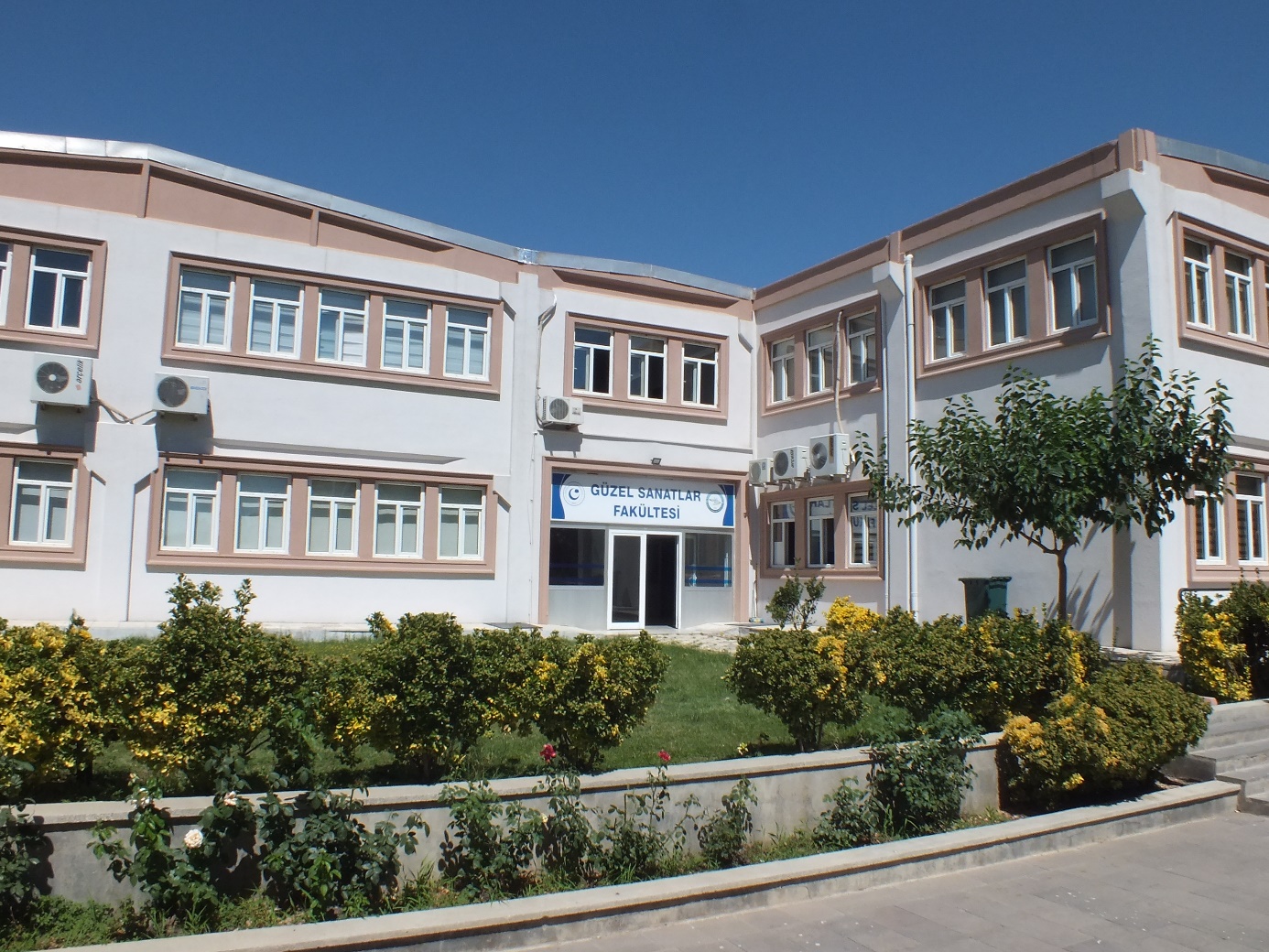 ADIYAMAN-2022Sevgili Adaylar;Adıyaman Üniversitesi Güzel Sanatlar Fakültesi; Milli Eğitim Bakanlığının 17.08.2009 tarih ve 22536 sayılı yazısı üzerine, 28.03.1983 tarihli ve 2809 sayılı Kanunun ek 30’uncu maddesine göre, Bakanlar Kurulunca 24.08.2009 tarihinde kurulması kararlaştırılmış ve 05.09.2009 tarih ve 27340 sayılı Resmi Gazete’de yayımlanarak Adıyaman Üniversitesi bünyesinde faaliyetlerini sürdürmektedir.Güzel Sanatlar Fakültesi Resim Bölümüne ilk öğrencilerini, 2015- 2016 Eğitim-Öğretim yılında almıştır. Resim Bölümü dört yıllık eğitim kapsamında resim sanatının her türlü uygulama alanlarını, tekniklerini, kuramsal ve uygulama türlerini öğretim programına almıştır. Bölümün temel amacı Fakültemiz, Atatürk İlkeleri ve İnkılapları doğrultusunda ülkesine karşı görev ve sorumlulukları bilinciyle sanat alanında bilgi ve becerilerini yaratıcı alanda kullanabilecek sanatçılar yetiştirmek, sanat tasarım bilincini toplumla paylaşarak sosyal, kültürel ve toplumsal sorumlulukları kavramak ve benimsemek, eğitim elemanları, öğretim elemanları ve alanında yetişmiş sanatçılar yetiştirmektir.Adıyaman Üniversitesi Güzel Sanatlar Fakültesi olarak bizi tercih ettiğiniz için teşekkür eder, başarılarınızın devamını dileriz. Sanatla dolu günlerde görüşmek umuduyla…Güzel Sanatlar Fakültesi Resim BölümüT.C.ADIYAMAN ÜNİVERSİTESİGÜZEL SANATLAR FAKÜLTESİRESİM BÖLÜMÜÖZEL YETENEK SINAVI KILAVUZU2022-2023 EĞİTİM-ÖĞRETİM YILIBu kılavuz, Adıyaman Üniversitesi Adıyaman Güzel Sanatlar Fakültesi Resim Bölümüne, 2022-2023 Eğitim-Öğretim yılında Özel Yetenek Sınavı ile alınacak öğrencilerin ön kayıt, sınavların yapılması, değerlendirilmesi, sonuçlandırılması ve sonuçlarının ilanı ile ilgili işlemlerin yürütülmesine ilişkin hükümleri kapsamaktadır.Aday Başvuru KoşullarıAdayın Özel Yetenek Sınavına başvurabilmesi için, 2022- Yükseköğretim Kurumları Sınavından TYT puan türünden (ham puan) en az 150 ve üzeri puan (engelli adayların ise 100 ve üzeri puan) almış olması gerekir.Ön Kayıt Adayların ÖYS ön kayıtları, ADYÜ web sitesi (www.adiyaman.edu.tr) üzerinden online olarak yapılacaktır.Ön kayıt, fakültenin belirlediği tarihte başlayıp, fakültenin belirlediği tarihte sona erecektir.Sınava girmek isteyen aday; istenilen belgeleri ve talep edilen diğer bilgileri sisteme yükleyerek Sınav Giriş Belgesini oluşturur.Ön kayıt esnasında yanlış beyanda bulunduğu saptanan adayların sınavları, sınava girmiş olsalar bile; değerlendirmeye alınmayacak kayıtları iptal edilecektir.Yabancı Uyruklu AdaylarYabancı uyruklu adaylara tanınan kontenjanlar, her yıl üniversite tarafından belirlenir. Yabancı uyruklu öğrenciler için Adıyaman Üniversitesi Yurtdışından veya Yabancı Uyruklu Öğrenciler İçin Başvuru ve Kayıt Kabul Yönergesinin ilgili maddeleri dikkate alınır.Özel Yetenek Sınavı ile öğrenci alınacak birimlere Yabancı Uyruklu Öğrenciler için belirlenen kontenjan dâhilinde Yabancı Uyruklu Öğrenciler Özel Yetenek Sınavı için ön kayıt başvurularını internet üzerinden duyurulan tarihler arasında ve gerekli belgelerle şahsen yapar. En yüksek Özel Yetenek Sınavı Başarı Puanından itibaren yapılacak sıralamaya göre başarılı olan adaylar kesin kayıt hakkı kazanır.Engelli AdaylarEngelli adayların başvuruları için 2022-YKS Yükseköğretim Programları ve Kontenjanları Kılavuzundaki esaslar ve ilgili Özel Yetenek Sınavı Kılavuzu dikkate alınır.Yükseköğretim Kurulu Eğitim Öğretim Dairesi Başkanlığının 15/02/2018 tarihli ve 11624 sayılı yazısı gereğince Yükseköğretim Kurulu tarafından uygun görülerek ilgili yılın YKS Yükseköğretim Programları ve Kontenjanları Kılavuzunda yayımlanan kontenjanın %10 unun engelli öğrencilere ayrılacak olup kontenjan dolmadığı takdirde bu kontenjanlar diğerlerine eklenecektir.Adayların Sınava Gelirken Yanlarında Bulundurmaları Gereken Belgeler1. Fotoğraflı Kimlik Belgesi veya süresi geçerli pasaport, 2. Sınav Giriş Belgesi. (Adayların online olarak sistem üzerinden oluşturdukları fotoğraflı sınav giriş belgesi çıktısı) Sınava Girecek Adaylara Verilecek Malzemeler Adaylara, 70x100 cm boyutunda, bölünmüş sınav kâğıdı (Sol bölümünü canlı modelden desen çalışması için sağ bölümünü ise imgesel konunun çizimi için kullanılmak üzere) ve resim altlığı (Duralit) verilecektir.2022-2023 EĞİTİM ÖĞRETİM YILIGÜZEL SANATLAR FAKÜLTESİRESİM BÖLÜMÜÖZEL YETENEK SINAV TAKVİMİ*Ön kayıtlar http://basvuru.adiyaman.edu.tr/resim-bolumu/ adresinden yapılacaktır. **Adaylar sınavın yapılacağı gün sınavdan 1 saat önce sınav yerinde hazır bulunacaktır.  *** Bu tarihler arasında kaydını yapmayan öğrenciler kayıt hakkını kaybederler.****Kontenjan tamamlanmazsa ikişer gün arayla 1. yedek kayıtlar, kontenjan dolmazsa 2., 3., 4. ve 5. yedek kayıtlar 2’şer günlük periyodlarla belirtilen tarihlerde mesai saatleri içerisinde Öğrenci İşleri Daire Başkanlığında kesin kayıtlarını yapabilecektir. Yedek adayların isim listesi web sayfamızdan duyurulacaktır.Sınav Jürisi;Sınavdan 30’dk önce Dekan odasında toplanarak sınav sorusunu belirleyip Dekana kapalı zarf içinde teslim ederler.Sınav yürütme komisyonundan gelen kapalı sınav evraklarını, sınav değerlendirmeleri için ayrılan salonlarda bütün çalışmaları topluca görebilecek şekilde sererek karşılaştırmalı değerlendirme ve eleme yöntemini esas alarak değerlendirir. Sınav jürisi üyeleri sınav salonlarında gözetmen olarak görev alamaz. Sınav Jürisi, sınav sonuçlarını ilan edilmek üzere dekanlığa verir.Sınavın YapılmasıAdıyaman Üniversitesi Güzel Sanatlar Fakültesi tarafından sınav ve yerleştirmelerle ilgili olarak alınan yeni kararlar ve gerekli görülen değişikliklere ilişkin bilgiler, Adıyaman Üniversitesi Güzel Sanatlar Fakültesi’nin internet sayfasından kamuoyuna duyurulur.Daha önce duyurulmuş olan sınav saatinden önce sınava başlanamaz, zorunlu durumlarda sınava başlama saati Sınav Yürütme Komisyonu kararıyla geciktirilebilir. Bu takdirde geçen zaman sınav süresine eklenir.Adaylar; sınavın başlayacağı saatten bir saat önce, yanlarında getirmeleri gerekli belge ve sınav malzemeleri (Kurşun Kalem, Silgi, Kıskaç ve Kalemtıraş) ile birlikte sınav yerinde hazır bulunurlar.ÖYS Tek aşamalı iki bölüm halinde gerçekleştirilir.Bölüm-Canlı modelden desen sınavı (45 dakika + 5 dakika model molası + 45 dakika= 95 dakika): Adaylara, gördüğünü algılama ve çizebilme yeteneğini saptamak üzere canlı modelden kurşun kalemle desen çizimi yaptırılır. Jürinin desen sınavı için belirleyeceği model duruşu; sınav başlamadan önce, Sınav Jürisi Başkanı tarafından zarf içinde ve imza karşılığında salon başkanlarına teslim edilir.Bölüm-İmgesel sınav (60 dakika): Bir kavram, olay, duygu veya düşünceyi; kurşun kalem çizimiyle tasarlayabilme becerisini ölçmek için yaptırılır. Bu aşama; Sınav Jürisinin tespit edeceği herhangi bir konuda adayın yaratıcılığını, hayal edebilme kapasitesini, gözlem gücünü, verilen konuya bakış açısını ve algı birikimini ön plana çıkartmayı amaçlayan imgesel (hayali) çalışmayı içerir. Jürinin hazırlayacağı imgesel sınav sorusu; sınav başlamadan önce, Sınav Jürisi Başkanı tarafından salonlara teslim edilir.Adaylar, sınavın başlayacağı saatten bir (1) saat önce yanlarında getirmeleri gerekli belgeler (Kimlik Belgesi, Sınava Giriş Belgesi) ile birlikte sınav yerinde hazır bulunurlar. Sınavda 70x100 cm boyutunda, bölünmüş sınav kâğıdı kullanılır. Bölünmüş kâğıdın sol bölümüne canlı modelden desen çalışmasının, sağ bölümüne ise imgesel konunun çizimi yapılır. Sınav kâğıtları ve altlıkları, Dekanlık tarafından temin edilecektir.Sınav süresi toplam 155 (yüz elli beş) dakikadır. Desen ve imgesel sınavları arasında 10 dakika ara verilir. Adaylar, arada bina dışına çıkamazlar.Adayların sınav sırasında uymak zorunda oldukları kurallar, kendilerine salon görevlilerince bildirilir. Kurallara uymayan, sınav disiplinini bozan ve kendi yerine başkasını sınava sokan adaylar; haklarında tutanak düzenlenerek, Sınav Yürütme Komisyonu tarafından Dekanlığa bildirilir. Bu adaylara, inceleme yapılarak tutanakla sınav dışında bırakılır ve gerektiğinde bunlar hakkında kovuşturma açılması istenir.Sınav başladıktan 15 (onbeş) dakika sonra salona gelenler sınava alınmaz. Sınav başlamasından ilk 30 (otuz) dakika içinde adaylar dışarı çıkamaz. Sınav bitimine 15 (on beş) dakika kala adaylar sınav salonundan dışarı çıkamaz. Adayların, sınav salonunu terk etmeleri, sınav sırasında kısa bir süre için bile olsa (Tuvalete gitmek dâhil) sınav salonundan çıkmaları yasaktır. Bu durumdaki adaylara kesinlikle izin verilmeyecektir. Sınav evrakı dağıtıldıktan sonra sınav salonundan her ne sebeple olursa olsun çıkan aday tekrar sınav salonuna alınmayacak ve yukarıda belirtilen süreler tamamlanıncaya kadar sınav binasında bekletilecektir. Yukarıda belirtilen süreler tamamlanmadan sınav binasından ayrılan adayın sınavı geçersiz sayılacaktır. Bu süreler dışında sınavını tamamlayan adaylar, Sınav kâğıdını eksiksiz teslim ederek sınav salonundan ayrılabilecektir.Adaylar sınav başlamadan önce; sınav kâğıtlarında kimlik bilgileri için ayrılan sağ köşeye adı- soyadı, T.C. kimlik numarası ve aday numaralarını tükenmez kalem kullanarak doldururlar.  Kâğıt üzerinde doğru ve eksiksiz bilgilerin verilmesinden aday sorumludur. Bu köşe, sınav sonuna kadar açık kalır. Sınav Giriş Belgesindeki bilgilerin sınav kâğıdına doğru yazılıp yazılmadığı, sınav salon görevlileri tarafından kontrol edilir. Adayların sınav giriş belgeleri salon görevlilerince toplanır. Sınav bitiminde, salon sorumluları tarafından kimlik denetimi yapılarak aday kimlik bilgilerinin yazılı olduğu köşe kapatılıp sınav kâğıdı teslim alınır.Özel Yetenek Sınavının DeğerlendirilmesiSınav Jürisi, sınav kâğıdının üzerinde canlı modelden deseni ve imgesel konunun çizimini aynı anda görebilecek; böylece adayın hem görsel algı kapasitesini hem de hayal edebilme ve bunu resimsel ifadeye dönüştürebilme gücünü birlikte değerlendirebilecektir.Jüri üyelerinin her biri, bütün sınav kâğıtlarını kapalı kimlik yerlerini açmadan toplu halde kıyaslama yoluyla; canlı modelden desen çalışmasını 100 (yüz) puan, imgesel çalışmayı da 100 (yüz) puan üzerinden ayrı ayrı değerlendirir ve sınav kağıdının üzerine ayrı ayrı yazar.Canlı modelden desen ve imgesel çalışma puanlarının ortalaması, adayın "Özel Yetenek Sınavı Puanını (ÖYSP)" oluşturur.Tüm kâğıtlar değerlendirildikten ve puanlar verildikten sonra, sınav kâğıtlarındaki kimlik bilgileri köşesi açılarak; adaylar en yüksek puandan en düşüğe doğru sıralanır ve ÖYSP sıralama listesi oluşturulur.Yerleştirmeye Esas Olan Puanın HesaplanmasıÖzel Yetenek Sınavı, Özel Yetenek Sınavı Kılavuzunda belirtilen yer, zaman ve şartlarda Sınav Jürisi tarafından yapılır.Sonuçlarının DeğerlendirilmesiYerleştirmeye esas olan puanın hesaplanması için Özel Yetenek Sınavı Puanı (ÖYSP) 50 ve üzeri olan adaylar o yıla ait Yükseköğretim Programları ve Kontenjanları Kılavuzunda belirlenen formül dikkate alınarak sıralama yapılacaktır. Adayların aldıkları yerleştirme puanlarının eşit olması halinde Özel Yetenek Sınavı Puanı (ÖYSP) yüksek olana öncelik tanınır. Özel Yetenek Sınav Puanının (ÖYSP) Yükseköğretim Programları ve Kontenjanları Kılavuzundaki formül ile değerlendirmesinden sonra adayın Yerleştirme Puanı (YP) oluşur.Bu puana bundan böyle Özel Yetenek Sınavı Puanı (ÖYSP) denecektir. Üniversiteler, Özel Yetenek Sınavına giren adayların Ortaöğretim Başarı Puanlarını (OBP), ÖSYM'nin internet adresinden 2022-YKS sonuçları açıklandıktan sonra edinebileceklerdir.Yerleştirmeye esas olan puanın hesaplanması için aşağıdaki üç puan belli ağırlıklarla çarpılarak toplamı alınacaktır.Özel Yetenek Sınav Puanı (ÖYSP)Ortaöğretim Başarı Puanı2021 veya 2022-TYT Puanı (TYT-P) (TYT puanlarının en büyüğü)Aday aynı alandan geliyorsa (Örneğin, Resim-İş Öğretmenliği programı için aday Güzel Sanatlar Lisesinin Resim alanından geliyorsa) (30.03.2012 tarihi itibarıyla bir mesleğe yönelik program uygulayan ortaöğretim kurumlarından mezun olan veya öğrenim görmekte olan öğrenciler için uygulanacaktır.) İlgili ortaöğretim kurumuna 30.03.2012 tarihinden sonra kayıt olan adaylar için uygulanmayacaktır):YP = (0,55 x ÖYSP x 5) + (0,12 x OBP) + (0,45 x TYT-P)+ ( 0,06 x OBP )Aday diğer alanlardan geliyorsa (Örneğin, Resim-İş Öğretmenliği programı için aday genel lisenin Sosyal Bilimler alanından geliyorsa)YP = (0,55 x ÖYSP x 5) + (0,12 x OBP) + (0,45 x TYT-P)2021-YKS puanları ile bir yükseköğretim programına yerleştirilen veya özel yetenek sınavı sonucu kayıt olan adayların ortaöğretim başarı puanlarına ilişkin katsayıları yarıya düşürülecektir. Bu kural açıköğretim programları için de uygulanacaktır. Adaylar YP puanlarına göre en yüksek puandan başlamak üzere sıraya konacak ve kontenjan sayısı kadar aday sınavı kazanmış olacaktır.En yüksek Özel Yetenek Sınavı Başarı Puanından itibaren yapılan sıralama ile belirtilen kontenjan sayısı kadar asıl ve diğer başarılı adaylar yedek olarak sıralanarak aday listeleri oluşturulur.2021-TYT puanı 200 ve üzeri olanlar, istedikleri takdirde 2022-YKS’nin hiçbir oturumuna girmeden 2021-TYT puanını 2022-YKS yerleştirmelerinde kullanabileceklerdir ancak bu adayların 2022-YKS’ye başvuru yapmaları zorunludur. Bu durumda olup ilgili yükseköğretim kurumlarınca yapılacak özel yetenek sınavı sonucu yükseköğretim programlarına yerleşmek isteyen adayların da Dönüştürülmüş Puanlarının hesaplanabilmesi için 2022-YKS’ye başvuru yapmaları zorunludur.Merkezî yerleştirme ile bir yükseköğretim programına kesin kayıt hakkı kazanmış adaylar isterlerse özel yetenek sınavıyla öğrenci alan programlara başvurabileceklerdir.Özel Yetenek Sınav Sonuçlarının İlanıSıralaması belirlenmiş asıl ve yedek aday listeleri Adıyaman Üniversitesi ve Adıyaman Güzel Sanatlar Fakültesi internet sayfasında ilan edilir. İlan adaylara tebliğ hükmündedir. Adaylara ayrıca sonuç belgesi gönderilmeyecektir. Güzel Sanatlar Fakültesi Özel Yetenek Sınavını kazanan asıl adaylar ile yedek adayların kayıt ve yerleştirme işlemleri Adıyaman Üniversitesi Öğrenci İşleri Daire Başkanlığı tarafından yürütülür. Kaydını yaptırmayan veya kaydını sildiren adaylar nedeniyle oluşan kontenjan açığı, yedek aday listesindeki sıraya göre tamamlanır. İlan edilen tarihlerde kaydını yaptırmayanlar herhangi bir hak iddia edemez.Kesin Kayıt İşlemleri Sınavı kazanan asıl adaylar ile yedek adayların kayıt ve yerleştirme işlemleri Öğrenci İşleri Daire Başkanlığı tarafından yürütülür.Bölüme öncelikle asıl listelerdeki öğrenciler yerleştirilir. Asıl listelerdeki öğrencilerin kesin kayıtları, 12-14 Eylül 2022 tarihleri arasında Öğrenci İşleri Daire Başkanlığı tarafından yapılacaktır.Bölüm kontenjanı asıl listeden doldurulamadığı takdirde, -boş kalan kontenjanlar için- yedek listelerin ilanı ve kayıt tarihleri; 1. Kesin Kayıt 15-16 Eylül 2022, 2. Kesin Kayıt 19-20 Eylül 2022, 3. Kesin Kayıt 21-22 Eylül 2022, 4. Kesin Kayıt 23-26 Eylül 2022 ve 5. Kesin Kayıt 27-28 Eylül 2022 tarihlerinde mesai saatleri içerisinde kayıtlar yapılacaktır.Yedek listelerdeki öğrenciler, web sayfasından yapılacak duyuruları takip etmekle yükümlüdür. Telefonla ayrıca bilgi verilmeyecektir. Kendilerine tanınan süre içerisinde kayıt yaptırmayan yedekler kayıt hakkını kaybeder ve onların yerine sıradaki diğer yedeklere kayıt hakkı verilir.Kesin Kayıt İçin Gerekli Belgeler Mezun olduğu okuldan aldığı diplomanın aslı veya geçici mezuniyet belgesi.on bir ay içinde çekilmiş, adayın kimliğini açık bir biçimde belgeleyen 4,5x6 cm boyutlarında 2 adet fotoğraf Erkek öğrenciler için askerlik belgesi Engelli öğrenciler için (Sağlık Kurulu Raporu)Sınavlara İtiraz Yöntemi ve Başvuru SüresiAdıyaman Üniversitesi Güzel Sanatlar Fakültesi Özel Yetenek Sınavı Yönergesi Madde 22’ye göre; özel yetenek sınav sonuçlarına göre aldığı puanlara itirazı olan adaylar sınav sonuçlarının açıklandığı tarihten itibaren iki (2) iş günü mesai bitimine kadar itiraz dilekçeleri ile Dekanlığa başvuruda bulunabilirler.ÖNEMLİ AÇIKLAMA - Adaylar Özel Yetenek Sınavı süresince ve sonrasında yapılan duyuruları Fakülte ve Üniversite Web sayfasından takip etmek zorundadırlar. Sınavlar Adıyaman Üniversitesi Güzel Sanatlar Fakültesi tarafından belirlenen tarihte ve saatte yapılır. Sınav tarihi ve saatleri, sınavların duyurulması ve kayıt tarihlerinin değiştirilmesi ile ilgili bilgilerin hazırlanmasında ve uygulanmasında, Güzel Sanatlar Fakültesi Sınav Yürütme Komisyonu gerekli değişiklikleri yapma hakkına sahiptir. Bunun yanı sıra adaylar, sınav sorumlularının sınava dair usul ve esaslara ilişkin uyarılarına/duyurularına uymakla yükümlüdürler. Özel Yetenek Sınavının tüm aşamaları kamera ile kayıt altına alınacaktır.NOT: Adaylardan sınav ücreti alınmayacaktır. Öğrenci Adayları; başvuru koşulları ile ilgili detaylı bilgilere Sınav Kılavuzundan veya aşağıdaki iletişim adresinden ulaşabilirler. Özel Yetenek Sınavına katılan tüm adaylar bu kılavuzdaki kuralları okumuş ve kabul etmiş sayılır.BİLGİ İÇİN: Tel	: 90 416 223 38 00 (Dahili :1305-1312-1315)Web	: www.adiyaman.edu.tr	/  gsf.adiyaman.edu.tr08-26 Ağustos 2022Ön Kayıt Başvuru(Online)*06 Eylül 2022- Saat: 09:30 SınavıÖzel Yetenek Sınavı**Sınav Yeri ve AdresiAdıyaman Üniversitesi Personel Yemekhanesi ADIYAMAN 08 Eylül 2022Sınav Sonuçlarının Duyurulmasının son günü12-14 Eylül 2022Asıl Adayların Kesin Kayıt Tarihleri***1. 15-16 Eylül 20222. 19-20 Eylül 20223. 21-22 Eylül 20224. 23-26 Eylül 20225. 27-28 Eylül 2022Yedek Adayların Kesin Kayıt Tarihleri****Resim Bölümü Öğrenci KontenjanıToplam: 30 Kişi (27+  3 Engelli Aday) 